附件3：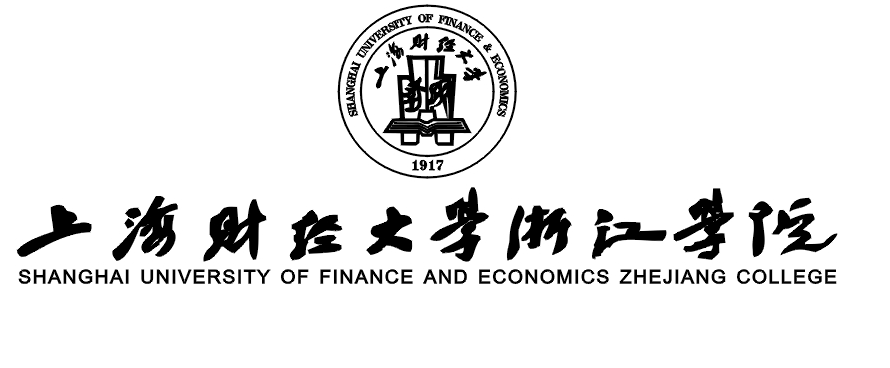 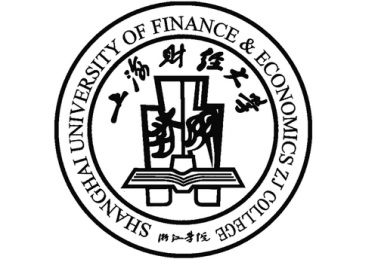 实习鉴定表     级      系 （部）：___________________________      专    业：                                 班    级：                                 实 习 生：            学号：               指导老师：                   （学院）               （实习单位）上海财经大学浙江学院实践教学中心 制上海财经大学浙江学院实习鉴定表（实习周志、实习报告附后）姓  名性  别学  号系（部）  专  业班  级实习单位实习岗位实习单位地址实习单位联系电话实  习时  间    年    月    日 至    年    月    日    年    月    日 至    年    月    日    年    月    日 至    年    月    日实习自我小结：                                                      本人签名：___________                                                          年       月      日实习自我小结：                                                      本人签名：___________                                                          年       月      日实习自我小结：                                                      本人签名：___________                                                          年       月      日实习自我小结：                                                      本人签名：___________                                                          年       月      日实习自我小结：                                                      本人签名：___________                                                          年       月      日实习自我小结：                                                      本人签名：___________                                                          年       月      日院内指导老师评语：院内指导教师签名：___________                                                      年       月      日院内指导老师评语：院内指导教师签名：___________                                                      年       月      日院内指导老师评语：院内指导教师签名：___________                                                      年       月      日院内指导老师评语：院内指导教师签名：___________                                                      年       月      日院内指导老师评语：院内指导教师签名：___________                                                      年       月      日院内指导老师评语：院内指导教师签名：___________                                                      年       月      日实习单位指导老师评语：实习单位指导教师签名：___________                                                 年       月       日实习单位指导老师评语：实习单位指导教师签名：___________                                                 年       月       日实习单位指导老师评语：实习单位指导教师签名：___________                                                 年       月       日实习单位指导老师评语：实习单位指导教师签名：___________                                                 年       月       日实习单位指导老师评语：实习单位指导教师签名：___________                                                 年       月       日实习单位指导老师评语：实习单位指导教师签名：___________                                                 年       月       日实习单位意见：实习单位盖章：_______________                                                   年       月       日实习单位意见：实习单位盖章：_______________                                                   年       月       日实习单位意见：实习单位盖章：_______________                                                   年       月       日实习单位意见：实习单位盖章：_______________                                                   年       月       日实习单位意见：实习单位盖章：_______________                                                   年       月       日实习单位意见：实习单位盖章：_______________                                                   年       月       日系（部）意见：实习成绩：                          系（部）盖章：_________________年      月      日    系（部）意见：实习成绩：                          系（部）盖章：_________________年      月      日    系（部）意见：实习成绩：                          系（部）盖章：_________________年      月      日    系（部）意见：实习成绩：                          系（部）盖章：_________________年      月      日    系（部）意见：实习成绩：                          系（部）盖章：_________________年      月      日    系（部）意见：实习成绩：                          系（部）盖章：_________________年      月      日    